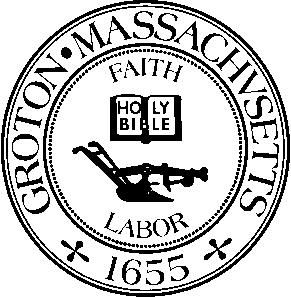 Date:  			Monday, June 1st, 2020Time:  			6:00 PMLocation:  			Virtual Meeting via ZoomMembers Present:  	Jason Weber, Chairman; Dr. Susan Horowitz, Member; Robert J. Fleischer, Member; Ira Grossman, Nashoba Associated Board of Health AgentOthers Present:	Daniel B. Wolfe of David E. Ross Associates, Inc.; Sanford Leavenworth; George Dimakarakos of Stamski and McNary, Inc.; Bruce Wheeler of Academy Hill; Russell Arena; Stephen Gentile; Mahender SinghJason Weber called the meeting to order at 6:03 p.m.244 NASHUA ROAD3 bedroomsLISTED AS STUDY; boh will determine if it’s a bedroomREFER TO RECORDINGBob – why 3 not 4? Ig – applicant chose to stay at 3-bedroom upgrade vs. 4-bedroom new construction; doesn’t meet full compliance with going to 4 bedrooms; boh & title 5 requirementsCorey – 3 to 4 requires full reserve area; 3 bedrooms was already sufficient for their purposes / plansBob – worried about what future owners may doIg – not designed for a 4 bedroom; corey – we don’t control the future or what people will try to doJason – bathroom in attic? Corey – designed house plan; potential was there but wasn’t actually planning on it; not sure if builder will put bathroom in there or notCorey – roughing something new construction – wanna do something that’s beneficial for the futureIg – still meets requirements (ceiling height, square footage, privacy etc.)C – study / office is good in any house plansBob has concerns – corey said house plan was already designed prior to septic stuff / requirementsBob – deed restriction discourages it but doesn’t outright ban itMike joinedIg – no objection if you want to do the Deed Restriction; on record that it’s a 3 bedroom – can’t be sold as anything other than thatBob moved that we accept the deed restriction for 3 bedrooms for 244 Nashua Rd; Susan second.  Name of the owner at the time of the decision aka the sellerFOLLOW UP WITH COREY / MIKE SHEEHANBob – nay; jason yayBob asked if Can be used as a bedroom – any difference in septic design of 3 vs. 4? Ig – slight size difference; super tempting thing for someone to use it as…99 SHIRDI WAY (NESSP TEMPLE) – NOISE DISCUSSION FOLLOW UPJason – learned about 3 options in doing something; order of magnitude; rangeJason provided recap; possible sources of fundingMahender - How many different ideas for funding one or more of these optionsJason – community fundraiser – Grants available? State or federal levelGrants available for service projects related to this organizationReach out to schools that teach mechanical contracting – see if there’s some way to fix this for free or close to itMahender – check audio; see which option is least cost? Temple is currently closed to public; donations have dried up as a result; can pay bill monthly; not financially in a position to…check audioJason - Temple pays for it all; homeowner pays for it all; parties split itGrants? Community based grants? Gov? fed based? Jason doesn’t knowRUSS – parish – non denomination; there’s a Lillian grant but it deals with education of priests and/or etc.; but may not qualify into that; nothing else fell into this categorySTEPHEN – timeline needs to be extended due to COVID.  Refer to audio. Hoping that temple would agree to address our concerns w/sound attenuator.  Redirecting exhaust might be another option.  Hoping for the temple to take the majority.  Temple re opening plus 6 months that we could get this done.Jason – goal for tonight was to come up w/options.Jason – has noise & odor has reduced? Neighbors – yes, 100% bc it’s closed nowJason – continue this again – I have no magic; converge on a solution that we can all live with.For our next meeting – ask someone from each side of the debate to put together 3 concrete ideas for actually getting this done.  One of them should be bad from your perspective ie. You the neighbors pay for the whole thing$50K FOR REMEDIATION; what’s the best idea you can come up with – probably involves some type of debt instrumentMahender – has comments – refer to audio; why don’t we finalize here?  $50K is out of our reachStephen – 40 or 50K is out of the optionJason – adjustment to the assignment – 3 ideas one of which is bad; limit this to the first two pieces; exhaust & sound attenuatorMahender – moving the duct doesn’t do anything; refer to audioJason – hw is for you folks to go back and spend some time thinking through some options and maybe talk to each other if you’re comfortable; 3 options as a GROUP for funding $12K investment.Russ – it’s a start to cut the noise down; 50% of the issue; whether that cuts down on the odor; we don’t know; we’d have to get the #’s; if we just do the redirection. Refer to audio for quotes; if we combine them; would need to get info from contractorMahender – depending on which way the wind blowsIs there a way to do both and get synergy?Mahender – discuss costsRuss – not trying to run down their money; cost effectiveJason – nonprofit org.; reach out to manufacturer of both devices and find out if that company has service components to business plan or mission statement; has any sort of service or program for greatly reducing cost of device or provide it as a donation; taxable gift?Jason – find out at next meeting; continue this to the next meeting; can opt out though. Do these organizations have programs? Reach out to top 3 manufacturers; mr. boyle contractor; any charitable programsRuss – asked for mr. doyle’s infoMahender – we can talk to mr. doyle / boyleTown of Groton – pay for it?Reach out to Town managerJason – think through for achieving the goalsSPRING TOWN MEETINGJason Kauppi – whether or not you feel public is safe enough to attend town meeting; outdoors; mask; social distancing etc.Postpone?Indiv opinions is fineIg - #s have been trending down or holding steadyAny concerns with outdoor election? Ig – positive proposed; outdoor is better; sanitizer; masksFollowing all recommendationsBob – the proposal sounds very thorough; wireless mics all around; any further postponement – 30 days won’t make any difference, at least marginallyIt’s pretty close to the town meetingJason Kauppi – if it rains, we would move it to the next day – Sunday at 1pm; it’ll be shorter than a regular meeting; about an hourSusan – does ig have any input on what’s happening in the state for town meeting?Ig – state’s involvement and interest is the heart of the local level; variable from town to town; most of them are going for town meeting very shortly; next 2 weeks or so; trying to do it outdoorsThey’re all scheduled for the next couple of weeks from my understandingSusan – if most of the other town are going ahead then susan is not in a position to hear about how many people in those towns have the disease; if things are relatively stable from my impression of where things are, if we had an outdoor meeting I’m not lookin at it being a huge problem Bob – some people will not come for concern of their health; not sure if all clear will happenIg – taking advantage of everything availableJason – personally would vote for moving forward for outside option; auto cancel if there’s a big kill switch in # of cases; hard to know what the right threshold would be; what is a reasonable way to say itWant gov to move fwd obviously but what you need to see Ig – spike whether 10 or 20% - can use nuclear option – boh has ability to make proclamation to stop order of diseaseJason k – has authority to postpone anytime public health was an issue; if boh comes to him he can postpone it; if there was a change wouldn’t have any hesitancy in postponing it“nuclear option”Kauppi – if this is not advisable will take the necessary stepsJason would vote for moving forward with itKauppi – confirmed that would know if there is a spikeIg – daily one is what he getsKauppi – need to ocmmunicate if we’re moving fwdJason – would vote for moving fwdKauppi – children? Can someone bring a child?  Would that be allowed? Sounds okay to him; refer to audioBob – 1 child is okay; multiple can get out of handKauppi - Voter card – raised hands – it’s okay if people are spread aroundSusan – not a lot of other ways to get it done; camp counselor but doesn’t see it in the cards; not appropriate for covid worldMIKE B – ElectionTown meeting – goodElection – much less flex. 6/9 under state law; ‘nuclear option’?Before June 30th; and since it’s after may 30th there is no flexibility to change it at this pointSafety planElection workers – face shield; wear masks; sanitize booths; one pen per userReduced # of staff6 ft apart – go to table, exitCan I require voters entering a public building to wear a mask?Ig – can ask them to do it; can’t ask them what that condition is; assign special location for non-mask usersProvisional ballots an option for refusal ones? Jason asked. Mb – not typical but that’s his planReason being covid concern; seems fair to bohBob – those ballots would be counted for sure? Mb – yesWould count it the next day instead of that dayBob – handicap voter – auto markerKeyboard device / touch screen – would sanitize it b/t usesLimit polling booth cells5 or 6 at country club; 10 – 12 ft3 people voting at a time at town hallEnter through front and leave through back; same at other voting centerBoh – sounds goodMb – buy election workers dinner – question should I do that? Filhoes; Ig – s/b indiv meals; not family stylePerson can be prepared if someone is distributing it; everything should be single use; disposableBob – eating in the building? Prob at their station per mb; give it as a parting gift insteadAlso limited poll hoursWanna limit people moving aroundCheck audioSounds good enough; ig – well thought out plan; good jobMINS – 5/4; bob moved as edited; susan seconded; all in favor5/18 – bob moved as edited; susan seconded; all in favorRobert Fleischer moved to adjourn the meeting at 7:16 to jt zoom meeting w/sb; jason seconded p.m.  Jason Weber seconded and the motion carried.Minutes by Sammie Kul.HAZEL GROVE - 